AED設置位置照片(照片2-4張)(AED設置點在場所內部應有清楚明顯的指示標示  )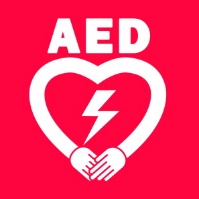 